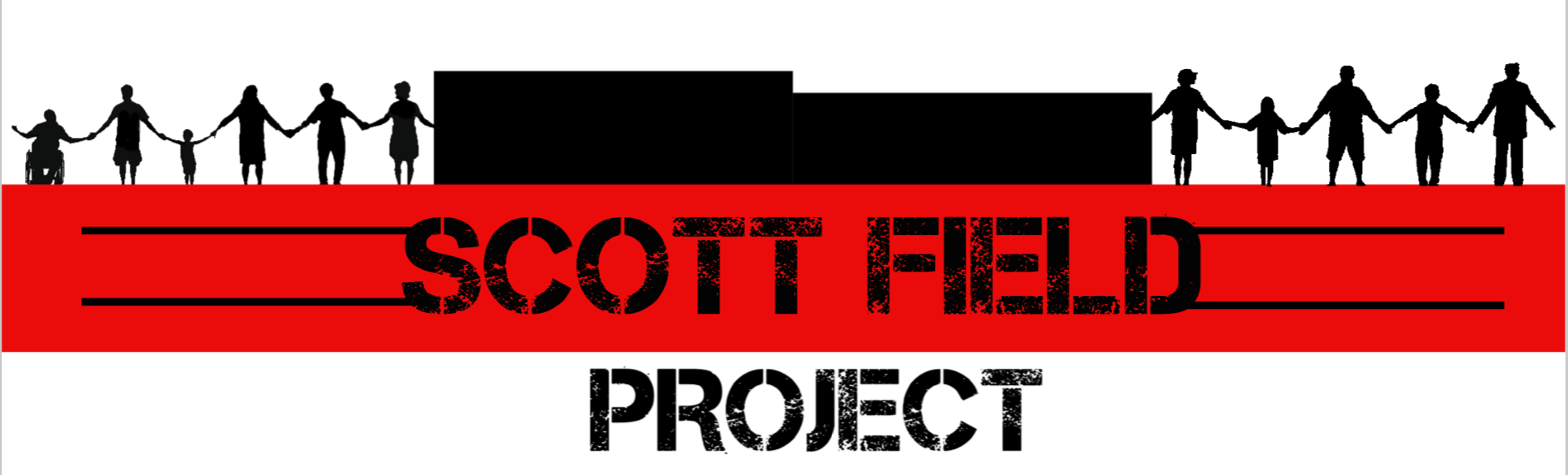 To strengthen the community, and provide a safe environment in which our children may flourishDear Community Member, Drive past the blighted Coatesville Scott Field Stadium, prior to the start of the Scott Field Project, and you would have seen a boarded-up and fenced off, dilapidated press box and bleachers, graffiti everywhere, and debris laying all over the property; a stadium that was in need of significant repairs and improvements, that had been neglected for decades.
Steve Kirk, coach and Vice-President of Coatesville Kid Raiders(CKR), along with his wife, Shannon Kirk, on behalf of multiple community members, parents and coaches, proposed a project to bring Scott Field Stadium back to life, to the Coatesville Area School District (CASD) school board, and successfully received approval in 2017, to proceed with the much needed renovations to Coatesville's Scott Field Stadium, through a nonprofit organization they started, called the Scott Field Project!  

With the help of individual monetary donations, multiple fundraisers, local business sponsors, and grants from various local organizations, in just under four years, Scott Field Project has completed over $150,000 in renovations at the Scott Field Stadium in Coatesville, making it once again, fully functioning and beautiful for the community and school district use.  Additionally, in 2020 Scott Field Project expanded our efforts, and invested $20,000 in the development of our very own strength and fitness training program, providing free training for Coatesville area children and young adults.  This year, we plan to complete a full renovation of the Scott Field snack shack, in addition to expanding our indoor training facility, and continuing to provide free strength and fitness training to Coatesville kids and college-age athletes.
Our work is solely funded by our 501(c) (3) organization, Scott Field Project, and the donations/sponsorships/grants that we receive. Therefore, your support is crucial to the success and continuation of our services to the community.Should you wish to find out more about our organization, please visit our facebook page, The Scott Field Project or our website: www.scottfieldproject.com. Thank you for your consideration in supporting our organization, so that we can continue to provide healthy, safe environments, and opportunities and programs for the youth in our community. 
Sincerely,Scott Field ProjectThe Scott Field Projecthttps://www.facebook.com/TheScottFieldProject/www.scottfieldproject.comBusiness/Sponsor Name:_____________________________________________Business/Sponsor Donation Amount:_________________________________________________Business/Sponsor address:___________________________________________________________Contact Name/Phone Number/Email Address:____________________________________________________________Please make your check payable to "Scott Field Project." 
Tax id #82-0675144If you choose to mail your donation, you can mail it to the following address:Scott Field Project, 145 Durham Dr. Coatesville, PA  19320* Contributor Level: All business sponsors will receive recognition on our website/social media pages* Supporter Level: Sponsors donating $200, will receive lower level benefits, as well as a free adult or child’s Coatesville Pridet-shirt (if you are not interested in a free shirt, please let us know and we will donate it to one of the kids/young adults that train at our fitness program). * Partner Level: Sponsors donating $500 will receive lower level benefits, as well as their name announced at each home game in the upcoming CKR season.  * Advocate Level: Sponsors donating $800.00 or more will receive lower level benefits, as well as a sponsor sign displayed at Scott Field Stadium OR at our indoor strength/fitness training facility for one year.Should you have questions/concerns, you can reach out to either Shannon/Steve Kirk via email at shannonandstevekirk@yahoo.com, message us on The Scott Field Project facebook page, or call us at 484-886-2330 (Steve), 484-883-2299 (Shannon)